ΣΥΛΛΟΓΟΣ ΕΚΠΑΙΔΕΥΤΙΚΩΝ Π. Ε.                    Μαρούσι  12 – 11 – 2016                                                                                                                     ΑΜΑΡΟΥΣΙΟΥ                                                   Αρ. Πρ.: 201Ταχ. Δ/νση: Κηφισίας 211                                           Τ. Κ. 15124 Μαρούσι                                                  Τηλ. : 210 8020697                                                                                         Πληροφ.: Δ. Πολυχρονιάδης (6945394406)     Email:syll2grafeio@gmail.com                                               Δικτυακός τόπος: http//: www.syllogosekpaideutikonpeamarousisou.gr                                                                                                                   ΠΡΟΣ: ΤΑ ΜΕΛΗ ΤΟΥ ΣΥΛΛΟΓΟΥ ΜΑΣ                                                                                                                         Κοινοποίηση: Δ/νση Π. Ε. Β΄ Αθήνας,  Ενώσεις Γονέων Περιοχής ευθύνης συλλόγου μας,  Δ. Ο. Ε.Δ Ε Λ Τ Ι Ο Τ Υ Π Ο Υ (για την παράσταση διαμαρτυρίας – συνάντηση με τον Δ/ντή Εκπ/σης Π. Ε. Β΄ Αθήνας που πραγματοποιήθηκε από το Δ. Σ. του Συλλόγου Εκπ/κών Π. Ε. Αμαρουσίου την ΠΑΡΑΣΚΕΥΗ 11 – 11 – 2016)           Πραγματοποιήθηκε παράσταση διαμαρτυρίας του Συλλόγου Εκπ/κών Π. Ε. Αμαρουσίου (σε συνεργασία με τους όμορους συλλόγους Εκπ/κών Π. Ε. της Β΄Δ/νσης Π. Ε. Αθήνας, «Γ. Σεφέρης» και «Περικλής») στη Δ/νση Π. Ε. Β΄ Αθήνας την Παρασκευή 11 – 11 – 2016 (από 14:00 έως 16:30).           Στο πλαίσιο της παράστασης διαμαρτυρίας πραγματοποιήθηκε συνάντηση των Δ. Σ. των Συλλόγων Εκπ/κών Π. Ε. της Β΄Δ/νσης Π. Ε. Αθήνας με τον Δ/ντή Εκπ/σης Π. Ε. Β΄Αθήνας και την Προϊσταμένη Εκπαιδευτικών Θεμάτων της ομώνυμης Δ/νσης Π. Ε.               Από την πλευρά του Δ. Σ. του Συλλόγου Εκπ/κών Π. Ε. Αμαρουσίου τέθηκαν τα εξής ζητήματα: της  προσμέτρησης στο διδακτικό ωράριο της ώρας σίτισης των ολοήμερων τμημάτων σε όλους τους εκπαιδευτικούς που εμπλέκονται στη σίτιση των μαθητών και όχι μόνο στους υπεύθυνους ολοήμερων τμημάτων, καταθέτοντας μαζικά τις αιτήσεις των εκπαιδευτικών – μελών του συλλόγου μας προς τη Δ/νση Π. Ε. Β΄Αθήνας και το ΥΠΠΕΘ για το θέμα αυτό (καταθέσαμε συνολικά 71 αιτήσεις συναδέλφων – μελών του συλλόγου μας που εμπλέκονται στη σίτιση των μαθητών των Ολοήμερων τμημάτων των Δημοτικών Σχολείων της περιοχής ευθύνης του συλλόγου μας), της  κάλυψη όλων των κενών και ελλείψεων σε εκπαιδευτικούς στη Β΄Δ/νση Π. Ε. Αθήνας (δασκάλους γενικής αγωγής, δασκάλους παράλληλων στηρίξεων για όλα τα παιδιά που το έχουν ανάγκη – ένας δάσκαλος παράλληλης στήριξης για κάθε παιδί με διάγνωση του ΚΕΔΔΥ – εκπαιδευτκούς όλων των  ειδικοτήτων που λείπουν αυτή τη στιγμή από τα σχολεία μας),Της σύστασης πραγματικών οργανικών θέσεων για τους μεταταγμένους συναδέλφους μας όλων των ειδικοτήτων, σε σχολεία με ωράριο που θα υποστηρίζει τις συγκεκριμένες οργανικές θέσεις και όχι οργανικές θέσεις που θα διαιωνίζουν την εργασιακή ομηρία και ανασφάλεια των συναδέλφων μας, βάζοντας έτσι τα θεμέλια για την κατάργηση των οργανικών θέσεων ανά σχολική μονάδα για όλους μας, καθώς επίσης και την άρση των αδιαφανών κανόνων και διαδικασιών με τις οποίες η Δ/νση Π. Ε. Β΄ Αθήνας κατανένεμει τα κενά και το διδακτικό ωράριο στις συναδέλφους των ειδικοτήτων ΠΕ05 και ΠΕ07, αλλά και τις σοβαρές παρατυπίες και μη σύνομες διαδικασίες στις τοποθετήσεις των εκπαιδευτικών όλων των ειδικοτήτων και στις μετακινήσεις τους (με προφορικές εντολές της Δ/νσης Π. Ε. Β΄Αθήνας), οι οποίες σημειώνονται από την έναρξη του φετινού σχολικού έτους έως τώρα.Οι απαντήσεις που λάβαμε από τα αρμόδια θεσμικά όργανα της Δ/νσης Π. Ε. Β΄Αθήνας (Δ/ντή Εκπ/σης και Προϊσταμένη Εκπ/κών Θεμάτων) ήταν οι ακόλουθες: Για την προσμέτρηση της ώρας σίτισης (στο ολοήμερο) σε όλους τους εκπαιδευτικούς που εμπλέκονται σε αυτή δηλώθηκε ότι η Δ/νση Π. Ε. Β΄Αθήνας κατανοεί απόλυτα το τεράστιο πρόβλημα που δημιουργήθηκε σχετικά με το θέμα αυτό και οι εκπαιδευτικοί έχουν απόλυτο δίκιο στο θέμα της διεκδίκησής τους, όμως είναι θέμα πολιτικής βούλησης του ΥΠ.Π.Ε.Θ. να προχωρήσει σε σχετικές ρυθμίσεις για την ικανοποίηση του αιτήματος αυτού και στο πλαίσιο αυτό ο Δ/ντής Εκπ/σης δεσμεύθηκε ότι θα καταθέσει ό ίδιος τις αιτήσεις των συναδέλφων στον Περιφερειακό Δ/ντή Π. & Δ.  Εκπ/σης Αττικής συνηγορώντας για το δίκαιο του αιτήματος μας.Για το ζήτημα των κενών και ελλείψεων ο Δ/ντής Π. Ε. Β΄Αθήνας  μας δήλωσε ότι ιδιαίτερα για το ζήτημα των ελλείψεων σε εκαιδευτικούς ειδικοτήτων τα κενά και οι ελλείψεις καλύπτονται(;) από το ωράριο των υπαρχόντων εκπαιδευτικών προσωρινά και έτσι δεν δημιουργείται πρόβλημα στα σχολεία, ενώ για τις παράλληλες στηρίξεις μας δήλωσε ότι σύμφωνα με τις οδηγίες του ΥΠΠΕΘ και του ΚΕΔΔΥ Β΄ Αθήνας μέχρι στιγμής από τα 305 παιδιά – μαθητές των σχολείων και Νηπιαγωγείων της Β΄Δ/νσης Π. Ε. Αθήνας που χρήζουν 24ωρης παρουσίας εκπαιδευτικών Παράλληλης Στήριξης έχουν προσληφθεί στην α΄ φάση (πρόσληψης αναπληρωτών παράλληλης στήριξης) 49 εκπαιδευτικοί που διαμοιράστηκε το ωράριό τους σε 119 μαθητές/μαθήτριες, ενώ στη β΄φάση (πρόσληψης αναπληρωτών παράλληλης στήριξης) προσλήφθηκαν 42 εκπαιδευτικοί που διαμοιράζουν το ωράριό του σε 165 μαθητές/μαθήτριες που χρήζουν ανάγκη παράλληλης στήριξης. Μας δήλωσε ακόμα ότι αναμένεται και τρίτη φάση πρόσληψης αναπληρωτών για την παράλληλη στήριξη υπερασπιζόμενος πλήρως τις πολιτικές και τη διαχείρηση που γίνεται στο θέμα των παράλληλων στηρίξεων από την πλευρά του ΥΠ.Π.Ε.Θ. Για το ζήτημα της σύστασης οργανικών θέσεων για τους μεταταγμένους συναδέλφους μας (ΠΕ05 – ΠΕ07 – ΠΕ19,20 – ΠΕ32) σε οργανικές θέσεις ανά Δ/νση Π. Ε. και όχι σε σχολεία που να υποστηρίζονται (οι οργανικές θέσεις από συγκεκριμένο Διδακτικό ωράριο) και αφού άκουσε τα αιτήματα του Συλλόγου Εκπ/κών Π. Ε. Αμαρουσίου για το θέμα (όπως αυτά αποκρυσταλλώθηκαν και καταγράφηκαν από τη σύσκεψη των συναδέλφων των συγκεκριμένων ειδικοτήτων που διοργάνωσε ο σύλλογός μας στις 3 – 11 – 2016), δήλωσε ότι δεν γνωρίζει περισσότερα για τον τρόπο που θα καταληφθούν οι συγκεκριμένες οργανικές θέσεις που έχουν συστηθεί ανά Δ/νση Π. Ε. για τις ειδικότητες αυτές και αναμένονται οι οδηγίες του ΥΠ.Π.Ε.Θ., ενώ αρνήθηκε ότι υπάρχει θέμα αδιαφάνειας και μη σύννομων ενεργειών της Δ/νσης Π. Ε. Β΄Αθήνας τόσο στο ζήτημα της κατανομής του ωραρίου των εκπαιδευτικών των ειδικοτήτων ΠΕ05 και ΠΕ07 όσο και στις τοποθετήσεις και μετακινήσεις των εκπαιδευτικών (όλων των ειδικοτήτων) που έγιναν και γίνονται από τη Δ/νση Π. Ε. Β΄Αθήνας λέγοντας σχετικά ότι δεν υπάρχει καμία σχετική έγγραφη καταγγελία για αυτό και όσες/όσοι συνάδελφοι έχουν το παραμικρό πρόβλημα και το θέτουν στη Δ/νση Π. Ε. Β΄Αθήνας γίνονται προσπάθειες για την ικανοποίησή τους. Το Δ. Σ. του Συλλόγου Εκπ/κών Π. Ε. Αμαρουσίου δήλωσε στους αρμόδιους θεσμικούς παράγοντες της Β΄ Δ/νσης Π. Ε. Αθήνας ότι απορρίπτει πλήρως τις μνημονιακές – αντιλαϊκές πολιτικές που υλοποιούν και διαχειρίζονται για όλα τα παραπάνω ζητήματα και δεν αποδέχεται τις διευθετήσεις και τις απαντήσεις που ως τώρα έχουν δοθεί και δίνονται για όλα τα παράπανω ζητήματα και θα προχωρήσει στην καταγγελιά όλων των παραπάνω ενεργειών της Δ/νσης Π. Ε. Β΄Αθήνας τόσο στην Περιφερειακή Δ/νση Π. & Δ. Εκπ/σης Αττικής όσο και στο ΥΠ.Π.Ε.Θ. στο πλαίσιο της κλιμάκωσης των αγώνων μας για τη διεκδίκηση και κατάκτηση των αιτημάτων του κλάδου μας για το καλό και την προαγωγή και προάσπιση της Δημόσιας Δωρεάν Εκπ/σης και το συμμφέρον των μαθητών μας. 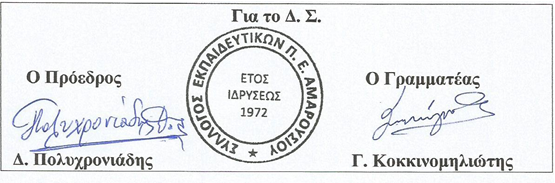 